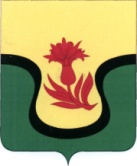  РОССИЙСКАЯ ФЕДЕРАЦИЯСОВЕТ ДЕПУТАТОВ ПЕРВОМАЙСКОГО СЕЛЬСКОГО ПОСЕЛЕНИЯАГАПОВСКОГО МУНИЦИПАЛЬНОГО РАЙОНА      ЧЕЛЯБИНСКОЙ ОБЛАСТИВОСЬМОЕ  ЗАСЕДАНИЕ СОВЕТА ДЕПУТАТОВ ШЕСТОГО СОЗЫВА РЕШЕНИЕ от «13 »  мая    2021 г.                                                          №     49                                                   п.ПервомайскийО внесении изменений в решение Совета депутатовПервомайского сельского поселения № 21от 24.12.2020 года «О бюджете Первомайского сельского поселения на 2021 год и на плановый период2022 и 2023 годов»В соответствии с Бюджетным кодексом Российской Федерации, Федеральным законом «Об общих принципах организации местного самоуправления в Российской Федерации», Уставом Первомайского сельского поселения, Положением о бюджетном процессе в Первомайском сельском поселении, Совет депутатов Первомайского сельского поселенияРЕШАЕТ:Изложить Решение Совета депутатов Первомайского сельского поселения от 24 декабря 2020 года № 21 «О бюджете Первомайского сельского поселения на 2021 год и на плановый период 2022 и 2023 годов » в новой редакции:Статья 1. Основные характеристики бюджета Первомайского сельского поселения на 2021 год и на плановый период 2022 и 2023 годов1. Утвердить основные характеристики бюджета Первомайского сельского поселения на 2021 год:1) прогнозируемый общий объем доходов бюджета Первомайского сельского поселения в сумме 18634,17 тыс. рублей, в том числе безвозмездные поступления от других бюджетов бюджетной системы Российской Федерации в сумме 16067,1 тыс. рублей;2) общий объем расходов бюджета Первомайского сельского поселения в 18930,54 тыс. рублей.2. Утвердить основные характеристики бюджета Первомайского сельского поселения на плановый период 2022 и 2023 годов:1) прогнозируемый общий объем доходов бюджета Первомайского сельского поселения на 2022 год в сумме 6234,24 тыс. рублей, в том числе безвозмездные поступления от других бюджетов бюджетной системы Российской Федерации в сумме 3662,24 тыс. рублей и на 2023 год в сумме 6315,77 тыс. рублей, в том числе безвозмездные поступления от других бюджетов бюджетной системы Российской Федерации в сумме 3706,77 тыс. рублей.2) общий объем расходов бюджета Первомайского сельского поселения на 2022 год в сумме 6234,24 тыс. рублей, в том числе условно утвержденные расходы в сумме 146,00 тыс. рублей и на 2023 год в сумме 6315,77 тыс. рублей, в том числе условно утвержденные расходы в сумме 295,00 тыс. рублей.Статья 2. Использование остатков средств бюджета Первомайского сельского поселения на 1 января 2021 годаУтвердить объем остатков средств бюджета Первомайского сельского поселения на 1 января 2021 года в сумме не более 200,00 тыс. рублей, направляемых на покрытие временных кассовых разрывов, возникающих в ходе исполнения бюджета Первомайского сельского поселения в 2021 году.Статья 3. Нормативы доходов бюджета Первомайского сельского поселения на 2021 год и на плановый период 2022 и 2023 годов Утвердить нормативы доходов бюджета Первомайского сельского поселения на 2021 год и на плановый период 2022 и 2023 годов согласно приложению 1. 	Статья 4. Главные администраторы доходов бюджета Первомайского сельского поселения и главные администраторы источников финансирования дефицита бюджета Первомайского сельского поселения1. Утвердить перечень главных администраторов доходов бюджета Первомайского сельского поселения согласно приложению 2.2. Утвердить перечень главных администраторов источников финансирования дефицита бюджета Первомайского сельского поселения согласно приложению 3.Статья 5. Бюджетные ассигнования на 2021 год и на плановый период 2022 и 2023 годов1. Утвердить общий объем бюджетных ассигнований на исполнение публичных нормативных обязательств бюджета Первомайского сельского поселения на 2021 год в сумме 145,10 тыс. рублей, на 2022 год в сумме 0,00 рублей и на 2023 год в сумме 0,00 рублей.2. Утвердить:1) распределение бюджетных ассигнований по разделам, подразделам, целевым статьям и группам  видов расходов классификации расходов бюджета Первомайского сельского поселения на 2021 год и на плановый период  2022 и 2023 годов согласно приложению 4.2) ведомственную структуру расходов бюджета Первомайского сельского поселения на 2021 год и на плановый период 2022 и 2023 годов согласно приложению 5.	Статья 6. Особенности исполнения бюджета Первомайского сельского поселения в 2021 году 1. Установить в соответствии с пунктом 3 статьи 34 решения Совета депутатов Первомайского сельского поселения «О бюджетном процессе в Первомайском сельском поселении» следующие дополнительные основания для внесения в 2021 году изменения в показатели сводной бюджетной росписи бюджета Первомайского сельского поселения:1) изменение бюджетной классификации Российской Федерации, в том числе для отражения межбюджетных трансфертов;2) перераспределение администрацией Первомайского сельского поселения бюджетных ассигнований, предусмотренных в ведомственной структуре по соответствующим разделам по кодами классификации расходов бюджетов бюджетной системы Российской Федерации;3) принятие решений об утверждении муниципальных программ, о внесении изменений в муниципальные программы;4) поступление в доход бюджета Первомайского сельского поселения средств, полученных в адрес муниципальных казенных учреждений от добровольных пожертвований;5) поступление в доход бюджета Первомайского сельского поселения средств, полученных в адрес муниципальных казенных учреждений в возмещение ущерба при возникновении страховых случаев.2. Установить, что доведение лимитов бюджетных обязательств на 2021 год и финансирование в 2021 году (в том числе формирование заявок на оплату расходов) осуществляется с учетом следующей приоритетности расходов:1) оплата труда и начисления на оплату труда;2) оплата коммунальных услуг3) исполнение публичных нормативных обязательств;4) ликвидация последствий чрезвычайных ситуаций;5) предоставление мер социальной поддержки отдельным категориям граждан;6) оплата услуг связи, арендной платы за пользование помещениями, арендуемыми муниципальными казенными учреждениями;7) уплата муниципальными казенными учреждениями налогов и сборов;3. Доведение лимитов бюджетных обязательств на 2021 год по иным направлениям, не указанным в настоящей части, осуществляется в соответствии с распоряжениями Администрации Первомайского сельского поселения.4. Установить, что не использованные по состоянию на 1 января 2021 года межбюджетные трансферты, предоставленные из бюджета района бюджету Первомайского сельского поселения в форме субвенций и иных межбюджетных трансфертов, имеющих целевое назначение, подлежит возврату в бюджет района в течение первых пятнадцати рабочих дней 2021 года.Статья 7. Верхний предел муниципального внутреннего долга. Объем расходов на обслуживание муниципального долга. Установить верхний предел муниципального внутреннего долга бюджета Первомайского сельского поселения:на 1 января 2022 года в сумме 128,0 тыс. рублей, в том числе верхний предел долга по муниципальным гарантиям в сумме 0,0 тыс. рублей; на 1 января 2023 года в сумме 128,0 тыс. рублей, в том числе верхний предел долга по муниципальным гарантиям в сумме 0,0 тыс. рублей, на 1 января 2024 года в сумме 130,0 тыс. рублей, в том числе верхний предел долга по муниципальным гарантиям в сумме 0,0 тыс. рублей,Установить объем расходов на обслуживание муниципального долга на 2021 год в сумме 0,00 тыс. рублей, на 2022 год в сумме 0,00 тыс .рублей и на 2023 год в сумме 0,00 тыс. рублей.Статья 8. Программа муниципальных внутренних и внешних заимствований, программа муниципальных гарантий1. Утвердить программу муниципальных внутренних и внешних заимствований на 2021 год, программу муниципальный внутренних и внешних заимствований на плановый период 2022 и 2023 годов согласно приложению 6. 2. Утвердить программу муниципальных гарантий в валюте Российской Федерации на 2021 год, программу муниципальных гарантий в валюте Российской Федерации на плановый период 2022 и 2023 годов согласно приложению 7.  Статья 9. Источники внутреннего финансирования дефицита бюджета Первомайского сельского поселения Утвердить источники внутреннего финансирования дефицита бюджета Первомайского сельского поселения на 2021 год, источники внутреннего финансирования дефицита бюджета Первомайского сельского поселения на плановый период 2022 и 2023 годов согласно приложению 8.Статья 10. Межбюджетные трансферты бюджету Агаповского муниципального района из бюджета Первомайского сельского поселенияУтвердить общий объем межбюджетных трансфертов, предоставляемых бюджету Агаповского  муниципального района из бюджета Первомайского сельского поселения в 2021 году в сумме 95,66 тыс. рублей, в 2022 году в сумме 0,0 тыс. рублей, в 2023 году в сумме 0,0 тыс. рублей.ГлаваПервомайского сельского поселения                                                   Набиева М.А.Председатель Совета депутатов Первомайскогосельского поселения                                                                        Левчук С.П.Приложение 1                                   к решению Совета депутатов Первомайского сельского поселения
«о внесении изменений  в бюджет Первомайского сельского поселения на 2021 год и на плановый период 2022 и 2023 годов»                                  	               от 13.05. 2021 года № 49   Нормативы
доходов бюджета Первомайского сельского поселения на 2021 годи на плановый период 2022 и 2023 годов(в процентах)  Приложение 2к решению Совета депутатов Первомайского сельского поселения                                                                  «о внесении изменений  в бюджет Первомайского сельского поселения на 2021 год и на плановый период 2022 и 2023 годов»                                  	               от 13.05. 2021 года №49    Переченьглавных администраторов доходов бюджета   Первомайского  сельского поселения Примечание.      1 Администрирование данных поступлений осуществляется с применением кодов подвидов доходов, предусмотренных приказом Министерства финансов Российской Федерации от 8 июня 2020 года № 99н  «Об утверждении  кодов (перечней кодов) бюджетной классификации  Российской Федерации на 2021 год и на плановый период 2022 и 2023 годов)».      2  В части доходов, зачисляемых в бюджет Первомайского сельского поселения.      3 Администрирование данных поступлений осуществляется с применением кодов подвидов доходов, предусмотренных постановлением администрации Первомайского сельского поселения №20/1 от 29.02.2016 г «Об утверждении перечней кодов подвидов по видам доходов».          4  Администрирование данных поступлений осуществляется с применением кодов подвидов доходов, предусмотренных приказом Министерства финансов Челябинской области от 2 февраля 2015 года № 3 – НП «Об утверждении перечней кодов подвидов по видам доходов».           5  Администрирование данных поступлений осуществляется с применением кодов подвидов доходов, предусмотренных приказом Управления финансов Агаповского муниципального района от 7 февраля 2020 года № 07-ОД «Об утверждении перечня подвидов по видам доходов»       6   Администрирование данных поступлений осуществляется с применением кодов подвидов доходов, предусмотренных постановлением администрации Первомайского сельского поселения № 20 от 08.04.2021 г «Об утверждении перечней кодов подвидов по видам доходов».Переченьглавных администраторов источников финансированиядефицита бюджета Первомайского сельского поселенияПриложение 6                                                                          к решению Совета депутатов Первомайскогосельского поселения                                                                              «о внесении изменений в бюджет Первомайского сельского поселения на 2021 год и  на  плановыйпериод 2022 и 2023 годов »  от 13.05. 2021 года № 49      1.Программа Муниципальных внутренних и внешних  заимствований на 2021 годПредоставление внутренних и внешних заимствований  в 2021 году  не планируются.2.  Программа Муниципальных внутренних и внешних заимствований на плановый период 2022 и 2023 годовПредоставление внутренних и внешних заимствований  на плановый период 2022 и 2023 годов не планируются.Приложение 7к решению Совета депутатов Первомайскогосельского поселения                                                                               «о внесении изменений в бюджет Первомайского сельского поселения на 2021 год и  на  плановыйпериод 2022 и 2023 годов »  от 13.05. 2021 года № 49      1.Программамуниципальных гарантий  в валюте Российской Федерации на 2021 годМуниципальные гарантии в валюте Российской Федерации в 2021 году не планируются2.Программамуниципальных гарантий  в валюте Российской Федерации  на плановый период 2022 и 2023 годовМуниципальные гарантии в валюте Российской Федерации на плановый период 2022 и 2023 годов не планируютсяПриложение 8к решению Совета депутатов Первомайскогосельского поселения«о внесении изменений в бюджет Первомайского сельского поселения на 2021 год и  на  плановыйпериод 2022 и 2023 годов »  от 13.05. 2021 года № 49      1. Источникивнутреннего финансирования дефицитабюджета Первомайского сельского поселения на 2021 год                                                                                                                                       (тыс.руб)2.Источникивнутреннего финансирования дефицитабюджета Первомайского сельского поселения на плановый период 2022 и 2023 годов                                                                                                                                     (тыс.руб)Наименование доходаБюджет сельского поселенияДоходы от погашения задолженности и перерасчетов по отмененным налогам, сборам и иным обязательным платежамЗемельный налог (по обязательствам, возникшим до 1 января 2006 года), мобилизуемый на территориях сельских поселений100Доходы от использования имущества, находящегося в государственной и муниципальной собственностиДоходы от размещения временно свободных средств бюджетов сельских поселений100Плата, поступившая в рамках договора за предоставление права на размещение и эксплуатацию нестационарного торгового объекта, установку и эксплуатацию рекламных конструкций на землях или земельных участках, находящихся в собственности сельских поселений, и на землях или земельных участках, государственная собственность на которые не разграничена100Доходы от оказания платных услуг и компенсации затрат государстваДоходы от оказания информационных услуг органами местного самоуправления сельских поселений, казенными учреждениями сельских поселений100Плата за  оказание услуг по присоединению объектов дорожного сервиса к автомобильным дорогам общего пользования местного значения, зачисляемая в бюджеты сельских поселений100Прочие доходы от оказания платных услуг (работ) получателями средств бюджетов сельских поселений100Доходы, поступающие в порядке возмещения расходов, понесенных в связи с эксплуатацией  имущества сельских поселений100Прочие доходы от компенсации затрат  бюджетов сельских поселений100Доходы от административных платежей и сборовПлатежи, взимаемые органами местного самоуправления (организациями) сельских поселений за выполнение определенных функций100Доходы от штрафов, санкций, возмещения ущербаПлатежи в целях возмещения убытков, причиненных уклонением от заключения с муниципальным органом  сельского поселения (муниципальным казенным учреждением) муниципального контракта, а также иные денежные средства, подлежащие зачислению в бюджет  сельского поселения за нарушение законодательства Российской Федерации о контрактной системе в сфере закупок товаров, работ, услуг для обеспечения государственных и муниципальных нужд (за исключением муниципального контракта, финансируемого за счет средств муниципального дорожного фонда)100Платежи в целях возмещения убытков, причиненных уклонением от заключения с муниципальным органом  сельского поселения (муниципальным казенным учреждением) муниципального контракта, финансируемого за счет средств муниципального дорожного фонда, а также иные денежные средства, подлежащие зачислению в бюджет  сельского поселения за нарушение законодательства Российской Федерации о контрактной системе в сфере закупок товаров, работ, услуг для обеспечения государственных и муниципальных нужд100Денежные взыскания, налагаемые в возмещение ущерба, причиненного в результате незаконного или нецелевого использования бюджетных средств (в части бюджетов сельских поселений)100Доходы от прочих неналоговых доходовНевыясненные поступления, зачисляемые в бюджеты сельских поселений100Возмещение потерь сельскохозяйственного производства, связанных с изъятием сельскохозяйственных угодий, расположенных на территориях сельских поселений (по обязательствам, возникшим до 1 января 2008 года)100Прочие неналоговые доходы бюджетов сельских поселений100Средства самообложения граждан, зачисляемые в бюджеты сельских поселений100Инициативные платежи, зачисляемые в бюджеты сельских поселений100Доходы от безвозмездных поступлений от других бюджетов бюджетной системы Российской ФедерацииДотации бюджетам сельских поселений100Субсидии бюджетам сельских поселений100Субвенции бюджетам сельских поселений100Иные межбюджетные трансферты, передаваемые бюджетам сельских поселений100Прочие безвозмездные поступления в бюджеты сельских поселений100Доходы от безвозмездных поступлений от государственных (муниципальных) организацийБезвозмездные поступления от государственных (муниципальных) организаций в бюджеты сельских поселений100Доходы от безвозмездных поступлений от негосударственных организацийБезвозмездные поступления  от негосударственных организаций в бюджеты сельских поселений100Доходы от прочих безвозмездных поступленийПрочие безвозмездные поступления в бюджеты сельских поселений100Доходы от перечислений для осуществления возврата (зачета) излишне уплаченных или излишне взысканных сумм налогов, сборов и иных платежей, а также сумм процентов за несвоевременное осуществление такого возврата и процентов, начисленных на излишне взысканные суммыПеречисления из бюджетов сельских поселений (в бюджеты поселений) для осуществления возврата (зачета) излишне уплаченных или излишне взысканных сумм налогов, сборов и иных платежей, а также сумм процентов за несвоевременное осуществление такого возврата и процентов, начисленных на излишне взысканные суммы100Доходы бюджетов бюджетной системы Российской Федерации от возврата остатков субсидий, субвенций и иных межбюджетных трансфертов, имеющих целевое назначение, прошлых летДоходы бюджетов сельских поселений от возврата бюджетами бюджетной системы Российской Федерации остатков субсидий, субвенций и иных межбюджетных трансфертов, имеющих целевое назначение, прошлых лет, а также от возврата организациями остатков субсидий прошлых лет100Возврат остатков субсидий, субвенций и иных межбюджетных трансфертов, имеющих целевое назначение, прошлых летВозврат остатков субсидий, субвенций и иных межбюджетных трансфертов, имеющих целевое назначение, прошлых лет из бюджетов сельских поселений100Код доходов бюджетной классификации Российской ФедерацииКод доходов бюджетной классификации Российской ФедерацииКод доходов бюджетной классификации Российской ФедерацииНаименование главного администратора доходов бюджета Первомайского сельского поселения,  кода бюджетной классификации Российской Федерацииглавного администратора доходовдоходов бюджета сельского поселениядоходов бюджета сельского поселенияНаименование главного администратора доходов бюджета Первомайского сельского поселения,  кода бюджетной классификации Российской Федерации007Контрольно – счетная палата Челябинской областиКонтрольно – счетная палата Челябинской областиКонтрольно – счетная палата Челябинской областиКонтрольно – счетная палата Челябинской области0071 16 10123 01 0000 1401 16 10123 01 0000 140Доходы от денежных взысканий (штрафов), поступающие в счет погашения задолженности, образовавшейся до 1 января 2020 года, подлежащие зачислению в бюджет муниципального образования по нормативам, действовавшим в 2019 году2,4Доходы от денежных взысканий (штрафов), поступающие в счет погашения задолженности, образовавшейся до 1 января 2020 года, подлежащие зачислению в бюджет муниципального образования по нормативам, действовавшим в 2019 году2,4034Главное контрольное  управление Челябинской областиГлавное контрольное  управление Челябинской областиГлавное контрольное  управление Челябинской областиГлавное контрольное  управление Челябинской области0341 16 10123 01 0000 1401 16 10123 01 0000 140Доходы от денежных взысканий (штрафов), поступающие в счет погашения задолженности, образовавшейся до 1 января 2020 года, подлежащие зачислению в бюджет муниципального образования по нормативам, действовавшим в 2019 году2,4Доходы от денежных взысканий (штрафов), поступающие в счет погашения задолженности, образовавшейся до 1 января 2020 года, подлежащие зачислению в бюджет муниципального образования по нормативам, действовавшим в 2019 году2,4182Управление Федеральной налоговой службы по Челябинской областиУправление Федеральной налоговой службы по Челябинской областиУправление Федеральной налоговой службы по Челябинской областиУправление Федеральной налоговой службы по Челябинской области1821 01 02000 01 0000 1101 01 02000 01 0000 110Налог на доходы физических лиц 1,2Налог на доходы физических лиц 1,21821 05 03010 01 0000 1101 05 03010 01 0000 110Единый сельскохозяйственный налог 1,2Единый сельскохозяйственный налог 1,21821 05 03020 01 0000 1101 05 03020 01 0000 110Единый сельскохозяйственный налог (за налоговые периоды, истекшие до 1 января 2011 года)1,2Единый сельскохозяйственный налог (за налоговые периоды, истекшие до 1 января 2011 года)1,21821 06 01030 10 0000 1101 06 01030 10 0000 110Налог на имущество физических лиц, взимаемый по ставкам, применяемым к объектам налогообложения, расположенным в границах сельских поселений 1Налог на имущество физических лиц, взимаемый по ставкам, применяемым к объектам налогообложения, расположенным в границах сельских поселений 11821 06 06033 10 0000 1101 06 06033 10 0000 110Земельный налог с организаций, обладающих земельным участком, расположенным в границах сельских поселений1Земельный налог с организаций, обладающих земельным участком, расположенным в границах сельских поселений11821 06 06043 10 0000 1101 06 06043 10 0000 110Земельный налог с физических лиц, обладающих земельным участком, расположенным в границах сельских поселений1Земельный налог с физических лиц, обладающих земельным участком, расположенным в границах сельских поселений11821 09 04053 10 0000  1101 09 04053 10 0000  110Земельный налог (по обязательствам, возникшим до 1 января 2006года), мобилизуемый на территориях сельских поселений 1Земельный налог (по обязательствам, возникшим до 1 января 2006года), мобилизуемый на территориях сельских поселений 1514Администрация Агаповского муниципального районаАдминистрация Агаповского муниципального районаАдминистрация Агаповского муниципального районаАдминистрация Агаповского муниципального района5141 16 02020 02 0000 140Административные штрафы, установленные законами субъектов Российской Федерации об административных правонарушениях, за нарушение муниципальных правовых актовАдминистративные штрафы, установленные законами субъектов Российской Федерации об административных правонарушениях, за нарушение муниципальных правовых актовАдминистративные штрафы, установленные законами субъектов Российской Федерации об административных правонарушениях, за нарушение муниципальных правовых актов5141 16 10123 01 0000 140Доходы от денежных взысканий (штрафов), поступающие в счет погашения задолженности, образовавшейся до 1 января 2020 года, подлежащие зачислению в бюджет муниципального образования по нормативам, действовавшим в 2019 году2,5Доходы от денежных взысканий (штрафов), поступающие в счет погашения задолженности, образовавшейся до 1 января 2020 года, подлежащие зачислению в бюджет муниципального образования по нормативам, действовавшим в 2019 году2,5Доходы от денежных взысканий (штрафов), поступающие в счет погашения задолженности, образовавшейся до 1 января 2020 года, подлежащие зачислению в бюджет муниципального образования по нормативам, действовавшим в 2019 году2,5528Контрольно-счетная палата Агаповского муниципального районаКонтрольно-счетная палата Агаповского муниципального районаКонтрольно-счетная палата Агаповского муниципального районаКонтрольно-счетная палата Агаповского муниципального района5281 16 01154 01 0000 140Административные штрафы, установленные Главой 15 Кодекса Российской Федерации об административных правонарушениях, за административные правонарушения в области финансов, налогов и сборов, страхования, рынка ценных бумаг (за исключением штрафов, указанных в пункте 6 статьи 46 Бюджетного кодекса Российской Федерации), выявленные должностными лицами органов муниципального контроляАдминистративные штрафы, установленные Главой 15 Кодекса Российской Федерации об административных правонарушениях, за административные правонарушения в области финансов, налогов и сборов, страхования, рынка ценных бумаг (за исключением штрафов, указанных в пункте 6 статьи 46 Бюджетного кодекса Российской Федерации), выявленные должностными лицами органов муниципального контроляАдминистративные штрафы, установленные Главой 15 Кодекса Российской Федерации об административных правонарушениях, за административные правонарушения в области финансов, налогов и сборов, страхования, рынка ценных бумаг (за исключением штрафов, указанных в пункте 6 статьи 46 Бюджетного кодекса Российской Федерации), выявленные должностными лицами органов муниципального контроля5281 16 10123 01 0000 140Доходы от денежных взысканий (штрафов), поступающие в счет погашения задолженности, образовавшейся до 1 января 2020 года, подлежащие зачислению в бюджет муниципального образования по нормативам, действовавшим в 2019 году2,5Доходы от денежных взысканий (штрафов), поступающие в счет погашения задолженности, образовавшейся до 1 января 2020 года, подлежащие зачислению в бюджет муниципального образования по нормативам, действовавшим в 2019 году2,5Доходы от денежных взысканий (штрафов), поступающие в счет погашения задолженности, образовавшейся до 1 января 2020 года, подлежащие зачислению в бюджет муниципального образования по нормативам, действовавшим в 2019 году2,5537Администрация Первомайского сельского поселенияАдминистрация Первомайского сельского поселенияАдминистрация Первомайского сельского поселенияАдминистрация Первомайского сельского поселения5371 08 04020 01 0000 1101 08 04020 01 0000 110Государственная пошлина за совершение нотариальных действий должностными лицами органов местного самоуправления, уполномоченными в соответствии с законодательными актами Российской Федерации на совершение нотариальных действий 3Государственная пошлина за совершение нотариальных действий должностными лицами органов местного самоуправления, уполномоченными в соответствии с законодательными актами Российской Федерации на совершение нотариальных действий 35371 11 05025 10 0000 1201 11 05025 10 0000 120Доходы, получаемые в виде арендной платы, а также средства от продажи права на заключение договоров аренды за земли, находящиеся в собственности сельских поселений (за исключением земельных участков муниципальных бюджетных и автономных учреждений)Доходы, получаемые в виде арендной платы, а также средства от продажи права на заключение договоров аренды за земли, находящиеся в собственности сельских поселений (за исключением земельных участков муниципальных бюджетных и автономных учреждений)5371 11 05035 10 0000 1201 11 05035 10 0000 120Доходы от сдачи в аренду имущества, находящегося в оперативном управлении органов управления сельских поселений и созданных ими учреждений (за исключением имущества муниципальных бюджетных и автономных учреждений)Доходы от сдачи в аренду имущества, находящегося в оперативном управлении органов управления сельских поселений и созданных ими учреждений (за исключением имущества муниципальных бюджетных и автономных учреждений)5371 11 05075 10 0000 1201 11 05075 10 0000 120Доходы от сдачи в аренду имущества, составляющего казну сельских поселений (за исключением земельных участков)Доходы от сдачи в аренду имущества, составляющего казну сельских поселений (за исключением земельных участков)5371 11 09045 10 0000 1201 11 09045 10 0000 120Прочие поступления от использования имущества, находящегося в собственности сельских поселений (за исключением имущества муниципальных бюджетных и автономных учреждений, а также имущества муниципальных унитарных предприятий, в том числе казенных)Прочие поступления от использования имущества, находящегося в собственности сельских поселений (за исключением имущества муниципальных бюджетных и автономных учреждений, а также имущества муниципальных унитарных предприятий, в том числе казенных)5371 13 01995 10 0000 1301 13 01995 10 0000 130Прочие доходы от оказания платных услуг (работ) получателями средств бюджетов сельских поселенийПрочие доходы от оказания платных услуг (работ) получателями средств бюджетов сельских поселений5371 13 02065 10 0000 1301 13 02065 10 0000 130Доходы, поступающие в порядке возмещения расходов, понесенных в связи с эксплуатацией имущества сельских поселенийДоходы, поступающие в порядке возмещения расходов, понесенных в связи с эксплуатацией имущества сельских поселений5371 13 02995 10 0000 1301 13 02995 10 0000 130Прочие доходы от компенсации затрат бюджетов сельских поселенийПрочие доходы от компенсации затрат бюджетов сельских поселений5371 14 02052 10 0000 4101 14 02052 10 0000 410Доходы от реализации имущества, находящегося в оперативном управлении учреждений, находящихся в ведении органов управления сельских поселений (за исключением имущества муниципальных бюджетных и автономных учреждений), в части реализации основных средств по указанному имуществуДоходы от реализации имущества, находящегося в оперативном управлении учреждений, находящихся в ведении органов управления сельских поселений (за исключением имущества муниципальных бюджетных и автономных учреждений), в части реализации основных средств по указанному имуществу5371 14 02052 10 0000 4401 14 02052 10 0000 440Доходы от реализации имущества, находящегося в оперативном управлении учреждений, находящихся в ведении органов управления сельских поселений (за исключением имущества муниципальных бюджетных и автономных учреждений), в части реализации материальных запасов по указанному имуществуДоходы от реализации имущества, находящегося в оперативном управлении учреждений, находящихся в ведении органов управления сельских поселений (за исключением имущества муниципальных бюджетных и автономных учреждений), в части реализации материальных запасов по указанному имуществу5371 14 02053 10 0000 4101 14 02053 10 0000 410Доходы от реализации иного имущества, находящегося в собственности сельских поселений (за исключением имущества муниципальных бюджетных и автономных учреждений, а также имущества муниципальных унитарных предприятий, в том числе казенных), в части реализации основных средств по указанному имуществуДоходы от реализации иного имущества, находящегося в собственности сельских поселений (за исключением имущества муниципальных бюджетных и автономных учреждений, а также имущества муниципальных унитарных предприятий, в том числе казенных), в части реализации основных средств по указанному имуществу5371 14 02053 10 0000 4401 14 02053 10 0000 440Доходы от реализации иного имущества, находящегося в собственности сельских поселений (за исключением имущества муниципальных бюджетных и автономных учреждений, а также имущества муниципальных унитарных предприятий, в том числе казенных), в части реализации материальных запасов по указанному имуществуДоходы от реализации иного имущества, находящегося в собственности сельских поселений (за исключением имущества муниципальных бюджетных и автономных учреждений, а также имущества муниципальных унитарных предприятий, в том числе казенных), в части реализации материальных запасов по указанному имуществу5371 14 04050 10 0000 4201 14 04050 10 0000 420Доходы от продажи нематериальных активов, находящихся в собственности сельских поселенийДоходы от продажи нематериальных активов, находящихся в собственности сельских поселений5371 15 02050 10 0000 1401 15 02050 10 0000 140Платежи, взимаемые органами местного самоуправления (организациями) сельских поселений за выполнение определенных функцийПлатежи, взимаемые органами местного самоуправления (организациями) сельских поселений за выполнение определенных функций5371 16 23051 10 0000 1401 16 23051 10 0000 140Доходы от возмещения ущерба при возникновении страховых случаев по обязательному страхованию гражданской ответственности, когда выгодоприобретателями выступают получатели средств бюджетов сельских поселенийДоходы от возмещения ущерба при возникновении страховых случаев по обязательному страхованию гражданской ответственности, когда выгодоприобретателями выступают получатели средств бюджетов сельских поселений5371 16 07090 10 0000 1401 16 07090 10 0000 140Иные штрафы, неустойки, пени, уплаченные в соответствии с законом или договором в случае неисполнения или ненадлежащего исполнения обязательств перед муниципальным органом, (муниципальным казенным учреждением) сельского поселенияИные штрафы, неустойки, пени, уплаченные в соответствии с законом или договором в случае неисполнения или ненадлежащего исполнения обязательств перед муниципальным органом, (муниципальным казенным учреждением) сельского поселения5371 16 10031 10 0000 1401 16 10031 10 0000 140Возмещение ущерба при возникновении страховых случаев, когда выгодоприобретателями выступают получатели средств бюджета сельского поселенияВозмещение ущерба при возникновении страховых случаев, когда выгодоприобретателями выступают получатели средств бюджета сельского поселения5371 16 10123 01 0000 1401 16 10123 01 0000 140Доходы от денежных взысканий (штрафов), поступающие в счет погашения задолженности, образовавшейся до 1 января 2020 года, подлежащие зачислению в бюджет муниципального образования по нормативам, действовавшим в 2019 году2,3Доходы от денежных взысканий (штрафов), поступающие в счет погашения задолженности, образовавшейся до 1 января 2020 года, подлежащие зачислению в бюджет муниципального образования по нормативам, действовавшим в 2019 году2,35371 17 01050 10 0000 1801 17 01050 10 0000 180Невыясненные поступления, зачисляемые в бюджеты сельских поселенийНевыясненные поступления, зачисляемые в бюджеты сельских поселений5371 17 02020 10 0000 1801 17 02020 10 0000 180Возмещение потерь сельскохозяйственного производства, связанных с изъятием сельскохозяйственных угодий, расположенных на территориях сельских поселений (по обязательствам, возникшим до 1 января 2008 года)Возмещение потерь сельскохозяйственного производства, связанных с изъятием сельскохозяйственных угодий, расположенных на территориях сельских поселений (по обязательствам, возникшим до 1 января 2008 года)5371 17 05050 10 0000 1801 17 05050 10 0000 180Прочие неналоговые доходы бюджетов сельских поселенийПрочие неналоговые доходы бюджетов сельских поселений5371 17 15030 10 0000 1501 17 15030 10 0000 150Инициативные платежи, зачисляемые в бюджеты сельских   поселений 6Инициативные платежи, зачисляемые в бюджеты сельских   поселений 65372 02 15009 10 0000 1502 02 15009 10 0000 150Дотации бюджетам сельских поселений на частичную компенсацию дополнительных расходов на повышение оплаты труда работников бюджетной сферыДотации бюджетам сельских поселений на частичную компенсацию дополнительных расходов на повышение оплаты труда работников бюджетной сферы5372 02 16001 10 0000 1502 02 16001 10 0000 150Дотации бюджетам сельских поселений на выравнивание бюджетной обеспеченности из бюджетов муниципальных районовДотации бюджетам сельских поселений на выравнивание бюджетной обеспеченности из бюджетов муниципальных районов5372 02 19999 10 0000 1502 02 19999 10 0000 150Прочие дотации бюджетам сельских поселенийПрочие дотации бюджетам сельских поселений5372 02 29999 10 0000 1502 02 29999 10 0000 150Прочие субсидии бюджетам сельских поселенийПрочие субсидии бюджетам сельских поселений5372 02 30024 10 0000 1502 02 30024 10 0000 150Субвенции бюджетам сельских поселений на выполнение передаваемых полномочий субъектов Российской ФедерацииСубвенции бюджетам сельских поселений на выполнение передаваемых полномочий субъектов Российской Федерации5372 02 35118 10 0000 1502 02 35118 10 0000 150Субвенции бюджетам сельских поселений на осуществление первичного воинского учета на территориях, где отсутствуют военные комиссариатыСубвенции бюджетам сельских поселений на осуществление первичного воинского учета на территориях, где отсутствуют военные комиссариаты5372 02 39999 10 0000 1502 02 39999 10 0000 150Прочие субвенции бюджетам сельских поселений Прочие субвенции бюджетам сельских поселений 5372 02 40014 10 0000 1502 02 40014 10 0000 150 Межбюджетные трансферты, передаваемые бюджетам сельских поселений из бюджетов муниципальных районов на осуществление части полномочий по решению вопросов местного значения в соответствии с заключенными соглашениями Межбюджетные трансферты, передаваемые бюджетам сельских поселений из бюджетов муниципальных районов на осуществление части полномочий по решению вопросов местного значения в соответствии с заключенными соглашениями5372 02 49999 10 0000 1502 02 49999 10 0000 150Прочие межбюджетные трансферты, передаваемые бюджетам сельских поселенийПрочие межбюджетные трансферты, передаваемые бюджетам сельских поселений5372 07 05030 10 0000 1502 07 05030 10 0000 150Прочие безвозмездные поступления в бюджеты сельских поселенийПрочие безвозмездные поступления в бюджеты сельских поселений5372 08 05000 10 0000 1502 08 05000 10 0000 150Перечисления из бюджетов сельских поселений (в бюджеты поселений) для осуществления возврата (зачета) излишне уплаченных или излишне взысканных сумм налогов, сборов и иных платежей, а также сумм процентов за несвоевременное осуществление такого возврата и процентов, начисленных на излишне взысканные суммыПеречисления из бюджетов сельских поселений (в бюджеты поселений) для осуществления возврата (зачета) излишне уплаченных или излишне взысканных сумм налогов, сборов и иных платежей, а также сумм процентов за несвоевременное осуществление такого возврата и процентов, начисленных на излишне взысканные суммы5372 19 60010 10 0000 1502 19 60010 10 0000 150Возврат прочих остатков субсидий, субвенций и иных межбюджетных трансфертов, имеющих целевое назначение, прошлых лет из бюджетов сельских поселенийВозврат прочих остатков субсидий, субвенций и иных межбюджетных трансфертов, имеющих целевое назначение, прошлых лет из бюджетов сельских поселенийПриложение 3                                                                              к решению Совета депутатов Первомайского сельского поселения                                                                              «о внесении изменений в бюджет Первомайского сельского поселения на 2021 год и  на  плановыйпериод 2022 и 2023 годов »  от  13.05. 2021 года № 49      Код бюджетной классификации Российской ФедерацииКод бюджетной классификации Российской ФедерацииНаименование главного администратора источников финансирования дефицита бюджета Первомайского сельского поселения, кода бюджетной классификации Российской Федерацииглавного админи-стратораисточников финансирования дефицита бюджета Первомайского сельского поселенияНаименование главного администратора источников финансирования дефицита бюджета Первомайского сельского поселения, кода бюджетной классификации Российской Федерации123537Администрация Первомайского сельского поселения53701 05 02 01 10 0000 510Увеличение прочих остатков денежных средств бюджетов сельских поселений53701 05 0201 10 0000 610Уменьшение прочих остатков денежных средств бюджетов сельских поселений.53701 03 0100 10 0000 710Привлечение  кредитов из других бюджетов бюджетной системы Российской Федерации бюджетами сельских поселений в валюте Российской Федерации.53701 03 0100 10 0000 810 Погашение бюджетами сельских поселений кредитов из других бюджетов бюджетной системы Российской Федерации в валюте Российской Федерации.Код бюджетной классификации Российской ФедерацииНаименование источника средствСумма2021г.01 00 00 00 00 0000 000Источники внутреннего финансирования дефицитов бюджетов001 05 00 00 00 0000 000Изменение остатков средств на счетах по учету средств бюджета0Код бюджетной классификации Российской ФедерацииНаименование источника средствСумма2022г.Сумма2023г.01 00 00 00 00 0000 000Источники внутреннего финансирования дефицитов бюджетов0001 05 00 00 00 0000 000Изменение остатков средств на счетах по учету средств бюджета00